]                                                            	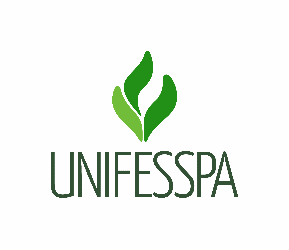 SERVIÇO PÚBLICO FEDERALUNIVERSIDADE FEDERAL DO SUL E SUDESTE DO PARÁPRÓ-REITORIA DE ENSINO DE GRADUAÇÃODIRETORIA DE PLANEJAMENTO E PROJETOS EDUCACIONAISEDITAL N. º_xxxx_ /20 _xxxx_ PROEG SELEÇÃO DE PROJETOS 20_xxxx_PROGRAMA DE APOIO AO ESTUDANTE INDÍGENA – PAIND ANEXO I - FORMULÁRIO DE INSCRIÇÃO DO DISCENTE - PÁGINA 1/2IDENTIFICAÇÃOIDENTIFICAÇÃOIDENTIFICAÇÃOIDENTIFICAÇÃOIDENTIFICAÇÃOIDENTIFICAÇÃOTipo de vaga: (      ) Bolsa (      ) Bolsa (      ) Bolsa (      ) Voluntária (      ) Voluntária O candidato é:                 (      ) Indígena(      ) Indígena(      ) Indígena(      ) Não-Indígena(      ) Não-IndígenaAluno (a): 	Aluno (a): 	Aluno (a): 	Aluno (a): 	Aluno (a): 	Aluno (a): 	Matrícula: Matrícula: Matrícula: Matrícula: Matrícula: Matrícula: E-mail:                                                                                       Telefone: E-mail:                                                                                       Telefone: E-mail:                                                                                       Telefone: E-mail:                                                                                       Telefone: E-mail:                                                                                       Telefone: E-mail:                                                                                       Telefone:   Curso de Graduação:   Curso de Graduação:   Curso de Graduação:   Curso de Graduação:   Curso de Graduação:   Curso de Graduação: Campus: Campus: Campus: Campus: Campus: Campus: [Período em que está matriculado (a): 	[Período em que está matriculado (a): 	[Período em que está matriculado (a): 	[Período em que está matriculado (a): 	[Período em que está matriculado (a): 	[Período em que está matriculado (a): 	Turno(s) de aulas da sua turma:Turno(s) de aulas da sua turma:Turno(s) de aulas da sua turma:Turno(s) de aulas da sua turma:Turno(s) de aulas da sua turma:Turno(s) de aulas da sua turma:Disciplina em que deseja ser apoiador (a): Disciplina em que deseja ser apoiador (a): Disciplina em que deseja ser apoiador (a): Disciplina em que deseja ser apoiador (a): Disciplina em que deseja ser apoiador (a): Disciplina em que deseja ser apoiador (a): Já foi apoiador de discente Indígena? (      ) Não (      ) Não (      ) Sim, no(s) semestre(s): (      ) Sim, no(s) semestre(s): (      ) Sim, no(s) semestre(s): Teve alguma experiência com Indígena?(      ) Não(      ) Não(      ) Sim, especifique:(      ) Sim, especifique:(      ) Sim, especifique:DECLARAÇÕES EXIGIDASDECLARAÇÕES EXIGIDASDECLARAÇÕES EXIGIDASDECLARAÇÕES EXIGIDASDECLARAÇÕES EXIGIDASDECLARAÇÕES EXIGIDASFORMULÁRIO DE INSCRIÇÃO DO DISCENTE – PÁGINA 2/2FORMULÁRIO DE INSCRIÇÃO DO DISCENTE – PÁGINA 2/2FORMULÁRIO DE INSCRIÇÃO DO DISCENTE – PÁGINA 2/2FORMULÁRIO DE INSCRIÇÃO DO DISCENTE – PÁGINA 2/2FORMULÁRIO DE INSCRIÇÃO DO DISCENTE – PÁGINA 2/2FORMULÁRIO DE INSCRIÇÃO DO DISCENTE – PÁGINA 2/2CHECK LIST DE DOCUMENTOS PARA INSCRIÇÃOCHECK LIST DE DOCUMENTOS PARA INSCRIÇÃOCHECK LIST DE DOCUMENTOS PARA INSCRIÇÃOCHECK LIST DE DOCUMENTOS PARA INSCRIÇÃOCHECK LIST DE DOCUMENTOS PARA INSCRIÇÃOCHECK LIST DE DOCUMENTOS PARA INSCRIÇÃO1. Formulário de Inscrição (pág. 1 e 2) preenchido e assinado pelo discente  apoiador (obrigatório);1. Formulário de Inscrição (pág. 1 e 2) preenchido e assinado pelo discente  apoiador (obrigatório);1. Formulário de Inscrição (pág. 1 e 2) preenchido e assinado pelo discente  apoiador (obrigatório);1. Formulário de Inscrição (pág. 1 e 2) preenchido e assinado pelo discente  apoiador (obrigatório);1. Formulário de Inscrição (pág. 1 e 2) preenchido e assinado pelo discente  apoiador (obrigatório);2. Termo de Compromisso do discente apoiador (Anexo II);2. Termo de Compromisso do discente apoiador (Anexo II);2. Termo de Compromisso do discente apoiador (Anexo II);2. Termo de Compromisso do discente apoiador (Anexo II);2. Termo de Compromisso do discente apoiador (Anexo II);3. Cópia legível do cartão bancário ou do contrato de abertura de conta corrente ativa em nome do discente apoiador, sendo vedada a utilização de conta poupança (este item é exigido apenas para os discentes bolsistas);3. Cópia legível do cartão bancário ou do contrato de abertura de conta corrente ativa em nome do discente apoiador, sendo vedada a utilização de conta poupança (este item é exigido apenas para os discentes bolsistas);3. Cópia legível do cartão bancário ou do contrato de abertura de conta corrente ativa em nome do discente apoiador, sendo vedada a utilização de conta poupança (este item é exigido apenas para os discentes bolsistas);3. Cópia legível do cartão bancário ou do contrato de abertura de conta corrente ativa em nome do discente apoiador, sendo vedada a utilização de conta poupança (este item é exigido apenas para os discentes bolsistas);3. Cópia legível do cartão bancário ou do contrato de abertura de conta corrente ativa em nome do discente apoiador, sendo vedada a utilização de conta poupança (este item é exigido apenas para os discentes bolsistas);4. Histórico escolar do ensino médio e/ou boletins escolares do ensino médio (exigido somente para os discentes oriundos de escola pública que desejem concorrer nessa categoria); ouComprovação de Renda Familiar (exigido apenas para os discentes que se enquadrem no critério de renda familiar per capita de 1,5 salário que desejem concorrer nessa categoria).4. Histórico escolar do ensino médio e/ou boletins escolares do ensino médio (exigido somente para os discentes oriundos de escola pública que desejem concorrer nessa categoria); ouComprovação de Renda Familiar (exigido apenas para os discentes que se enquadrem no critério de renda familiar per capita de 1,5 salário que desejem concorrer nessa categoria).4. Histórico escolar do ensino médio e/ou boletins escolares do ensino médio (exigido somente para os discentes oriundos de escola pública que desejem concorrer nessa categoria); ouComprovação de Renda Familiar (exigido apenas para os discentes que se enquadrem no critério de renda familiar per capita de 1,5 salário que desejem concorrer nessa categoria).4. Histórico escolar do ensino médio e/ou boletins escolares do ensino médio (exigido somente para os discentes oriundos de escola pública que desejem concorrer nessa categoria); ouComprovação de Renda Familiar (exigido apenas para os discentes que se enquadrem no critério de renda familiar per capita de 1,5 salário que desejem concorrer nessa categoria).4. Histórico escolar do ensino médio e/ou boletins escolares do ensino médio (exigido somente para os discentes oriundos de escola pública que desejem concorrer nessa categoria); ouComprovação de Renda Familiar (exigido apenas para os discentes que se enquadrem no critério de renda familiar per capita de 1,5 salário que desejem concorrer nessa categoria).5. Os documentos estão em um único arquivo no formato pdf5. Os documentos estão em um único arquivo no formato pdf5. Os documentos estão em um único arquivo no formato pdf5. Os documentos estão em um único arquivo no formato pdf5. Os documentos estão em um único arquivo no formato pdfData e localData e localAssinatura do(a) candidato(a)Assinatura do(a) candidato(a)Assinatura do(a) candidato(a)Assinatura do(a) candidato(a)